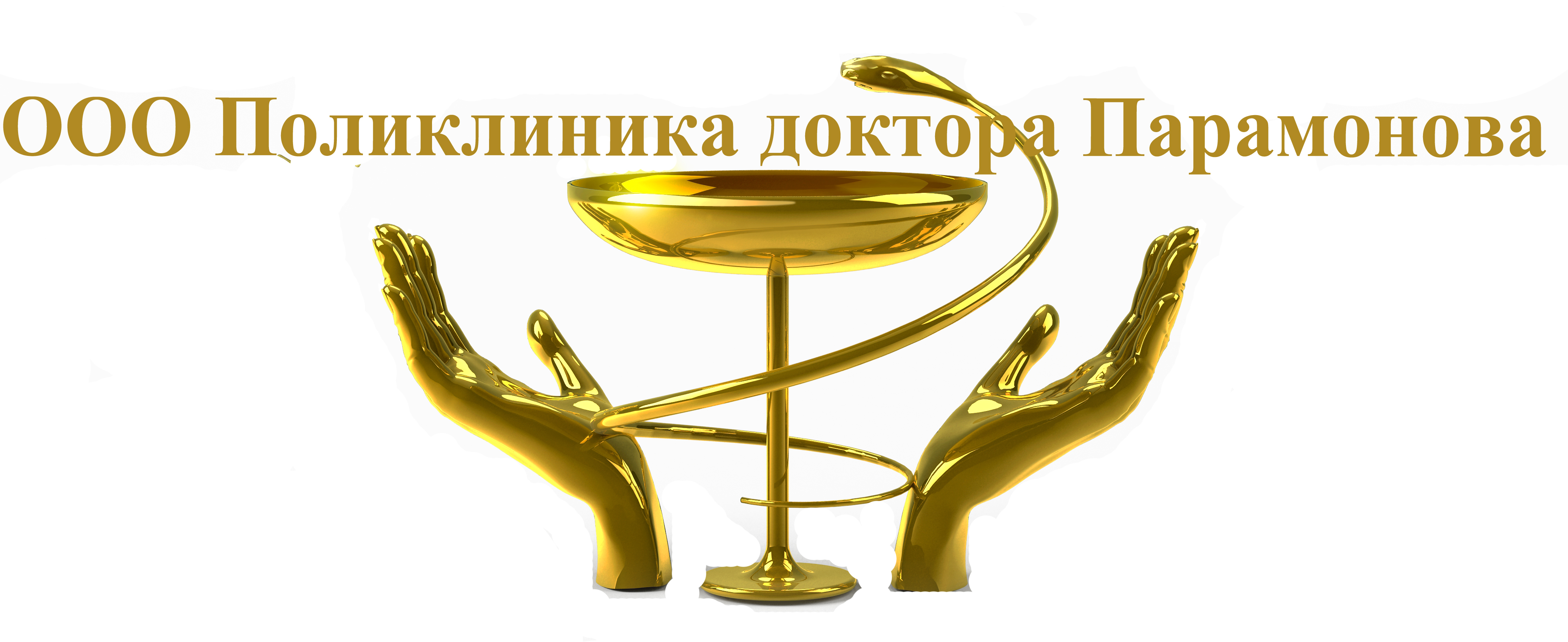                                                                                           Утверждаю                                                                     Директор________Г.Е.Сухова                                                                       01 февраля 2020 годаПрейскурант ООО «Поликлиника доктора Парамонова»Амбулаторно-поликлиническая помощьЛечебно-диагностические мероприятияМассаж  Лабораторная  диагностика* Цены на лабораторную диагностику указаны без учета стоимости взятия крови и взятия мазков.Если Вы не нашли нужную Вам услугу,  необходимо обратиться к администратору поликлиникипо тел: 8 (844-57) 9-03-03.    Не является публичной офертойКод услугиНаименование медицинской услугиЦена руб.1Консультация специалиста (первичный прием врача)                                                                                                           6002Повторная консультация специалиста500ГС 01Первичный прием врача-гастроэнтеролога (Саратов) 800ГС 02Повторный прием врач-гастроэнтеролога (Саратов)700Х-01Перевязки 300НС 1Первичный прием врача-невролога (Саратов)700НС 2Повторный прием врача-невролога (Саратов)600УСПервичный прием врача-уролога (Саратов)800УС 3Повторный прием врача-уролога (Саратов)700ГС 1Первичный прием врача-гинеколога (Саратов)700ГС 2Повторный прием врача-гинеколога (Саратов)60040016Первичный прием врача-гастроэнтеролога70040017Повторный прием гастроэнтеролога600лс-1Первичный прием врача-оториноларинголога700лс-2Повторный прием врача-оториноларинголога600ЛС 1Первичный прием врача-оториноларинголога (Саратов)800ЛС 2Повторный прием врача-оториноларинголога (Саратов)700КС 1Первичный прием врача-кардиолога (Саратов)800КС 2Повторный прием врача-кардиолога (Саратов)700усПервичный прием врача-уролога700ус-3Повторный прием врача-уролога600ЭСПервичный прием врача-эндокринолога700ЭС2Повторный прием врача-эндокринолога600ОС 1Первичный прием врача-офтальмолога 700ОС 2Повторный прием врача-офтальмолога 600да-1256Первичный прием врача-сосудистого хирурга700да-1257Повторный прием врача-сосудистого хирурга60040021Первичный прием профессора, врача хирурга-онколога высшей категории Парамонова В.А. 10003-02Повторный прием профессора, врача хирурга-онколога высшей категории Парамонова В.А. 900дн-1358Первичный прием врача-хирурга Давыдова Д.Н., доцент ЕАЕН 900дн-1359Повторный прием  врача-хирурга Давыдова Д.Н., доцент ЕАЕН 800п-5241Первичный прием врача-проктолога (Саратов)700п-5242Вторичный прием врача-проктолога (Саратов)600020206Инъекции (в/м, п/к без стоимости препаратов)150020207Внутривенные инфузии (без стоимости препаратов)400020208Инъекции (в/в без стоимости препаратов)200020209Консультация на дому (при наличии транспорта у больного, в пределах г.Камышина)1600020210Консультация на дому (транспорт клиники, в пределах г.Камышина)2000800002Забор крови на дому (транспорт клиники, в пределах г.Камышина)500800001Забор крови на дому  (при наличии транспорта у больного, в пределах г.Камышин)300Инструментальные методы исследованияИнструментальные методы исследования00001Электрокардиограмма30000001-эЭлектрокардиограмма с нагрузкой45000-12УЗИ органов брюшной полости750уп-4216УЗИ с определением функции желчного пузыря800000002Электрокардиограмма на дому (транспорт клиники, в пределах г.Камышин)8001025УЗИ органов малого таза (трансвагинальный датчик)85000010УЗИ щитовидной железы65000012УЗИ мочевого пузыря (с измерением количества остаточной мочи)45000013УЗИ молочных желез75000014УЗИ молочных желез, регионарных лимфатических узлов95000015УЗИ предстательной железы и мочевого пузыря95000016УЗИ сердца125000017УЗИ органов мошонки 60000019УЗИ коленного сустава55000020УЗИ лучезапястного, голеностопного суставов55000021УЗИ локтевого, плечевого, тазобедренного, суставов55000022Допплер сосудов шеи850д-5561Допплер сосудов головы85000023Допплер сосудов печени, селезенки85000025Допплер сосудов почек75000026Допплер сосудов головы и шеи155000027Дополнительное допплеровское исследование к УЗИ щитовидной железы, мошонки, ТРУЗИ, УЗИ в гинекологии20000028УЗИ в первом триместре беременности (до 10 недель)85000031УЗИ во втором-третьем триместре беременности без доплера (один плод)105000024УЗИ во втором-третьем триместре беременности без доплера (более одного плода)115000033УЗИ во втором-третьем триместре беременности с доплером (один плод)125000034УЗИ во втором-третьем триместре беременности с доплером (более одного плода)135000035Допплеровское исследование артериальных сосудов нижних конечностей (одна конечность)55000036Допплеровское исследование венозных сосудов нижних конечностей (одна конечность)55000037Допплеровское исследование артериальных сосудов нижних конечностей (две конечности)105000037.1Допплеровское исследование венозных сосудов нижних конечностей (две конечности)105000038Допплеровское исследование сосудов нижних конечностей (исследование вен и артерий, одна конечность)205000040Допплеровское исследование сосудов нижних конечностей (исследование артерий и вен, две конечности)205000035-уДопплеровское исследование артериальных сосудов верхних конечностей (одна конечность)55000036-уДопплеровское исследование венозных сосудов верхних  конечностей (одна конечность)55000037-уДопплеровское исследование артериальных сосудов верхних  конечностей (две конечности)105000037.1-уДопплеровское исследование венозных сосудов верхних  конечностей (две конечности)105000038-уДопплеровское исследование сосудов верхних  конечностей (исследование вен и артерий, одна конечность)105000040-уДопплеровское исследование сосудов верхних  конечностей (исследование артерий и вен, две конечности)205000041УЗИ брюшной аорты55000042Трансректальное УЗИ предстательной железы105000044Фото исследования10000045УЗИ лимфатических узлов (одна группа)50000045.1УЗИ слюнных желез500а00001УЗИ мягких тканей50000047УЗИ брюшного отдела аорты с бифуркацией, подвздошными сосудами75000048УЗИ мезентериальных сосудов (чревный ствол, верхняя и нижняя брызжеечные артерии)7502026УЗИ при пункционной биопсии щитовидной железы4002026.1УЗИ при пункционной биопсии молочной железы40000011УЗИ почек550э-4526Электроэнцефолография (ЭЭГ)900Компьютерная томографияКомпьютерная томографияКТ 00074Головной мозг2050КТ 00110Головной мозг, кости свода и основания черепа3200КТ 06Кости черепа2100КТ 00076Придаточные пазухи носа2000КТ 00111Пирамиды височных костей2100КТ 00086Глазные орбиты1900КТ 00078Мягкие ткани шеи2100КТ 00112Слюнные железы2100КТ 00107Шейный отдел позвоночника2050КТ 056Грудной отдел позвоночника2050КТ 00104Поясничный отдел позвоночника2050КТ 07Крестец и копчик2100КТ 00080Органы грудной клетки2300КТ 00081Органы брюшной полости2250КТ 00071Органы забрюшинного пространства1900КТ 00108Органы мочевыделительной системы1900КТ 00109Органы брюшной полости и забрюшинного пространства3300КТ 00077Органы малого таза2100КТ 00091КТ голени и мягких тканей2100КТ 00092Височно-нижнечелюстной сустав2100КТ 00093Плечевые суставы2100КТ 01110Локтевые суставы2100КТ 01111Лучезапястные суставы и кисти2100КТ 00094Тазобедренные суставы2100КТ 01112Тазобедренные суставы и кости таза2700КТ 00096Коленные суставы2100КТ 00095Голеностопные суставы2100КТ 00093Кости плеча и мягкие ткани2100КТ 00090Кости предплечья и мягкие ткани2100КТ 01114Кости бедра и мягкие ткани2100КТ 00063Запись исследования на диск400КТ 006Выдача повторного снимка500КТ 05Выдача повторного заключения100ЭндоскопияЭндоскопияЭ01Видеоэзофагогастродуоденоскопия (ВЭГДС) диагностическая1500Э03Видеоларингоскопия 1000Э05Видеоколоноскопия 3500Э09Ректоскопия 1000Э011Сигмоскопия1300Э013Забор биоматериала при видеоЭГДС и видеоколоноскопии на цитологию200Э014Забор биоматериала полиповидных образований при ВЭГДС и видеоколоноскопии на гистологическое исследование (1-2 фрагмента)300Э015Забор биоматериала при ВЭГДС и видеоколоноскопии при опухолевидных образованиях на гистологическое исследование (4-6 фрагментов) 400Э018Удаление инородных тел пищевода, желудка и кишечника2500Э019 Удаление* полипов пищевода, желудка, кишечника размерами менее 1см (1 единица) методом петлевой электроэксцизии (с предоперационным лабораторным обследованием и гистологическим исследованием биоматериала, с пребыванием в дневном стационаре)4450Э020Удаление полипа методом («горячая биопсия») (1 единица)2100Э025Внутримышечное введение гемостатического лекарственного препарата (после удаления полипа)160Э026Внутримышечное введение церукала (после удаления полипа пищевода, желудка)160* Эндоскопическое удаление полипа, как правило, сопровождается предварительным созданием «подслизистой подушки» и последующим эндогемостазом (моно- или комбинированным, с целью остановки кровотечения или превентивной целью), внутримышечным введением гемостатика (дицинона) и прокинетика (церукала) – соответственно стоимость увеличивается* Эндоскопическое удаление полипа, как правило, сопровождается предварительным созданием «подслизистой подушки» и последующим эндогемостазом (моно- или комбинированным, с целью остановки кровотечения или превентивной целью), внутримышечным введением гемостатика (дицинона) и прокинетика (церукала) – соответственно стоимость увеличиваетсяАмбулаторная отоларингологияАмбулаторная отоларингология20001Пункция гайморовой пазухи45020002Пункция в/челюстной пазухи с промыванием антисептиком под м/а50020003Промывание лакун небных миндалин30020004Промывание в/челюстной пазухи 30020005Удаление инородного тела из уха, носа, глотки30020006Удаление серных пробок (с одной стороны)30020012Вскрытие кисты небной миндалины под м/а500Амбулаторная хирургияАмбулаторная хирургияХ-20022Иссечение опухоли кожи (доброкачественной) диаметром до 3 см. с наложением швов (с предоперационным лабораторным обследованием и гистологическим исследованием биоматериала)3800Х-20023Иссечение доброкачественных опухолей кожи и гипергрануляций диаметром до 1 см методом электрокоагуляции (с предоперационным лабораторным обследованием )1750Х-20024Иссечение доброкачественных опухолей кожи и гипергрануляций диаметром более 1 см методом электрокоагуляции (с предоперационным лабораторным обследованием )2750Х-20025Иссечение опухоли кожи диаметром более 3 см.(с предоперационным лабораторным обследованием и гистологическим исследованием биоматериала)5200Х-20028Удаление гемангиомы более 1 см. (с предоперационным лабораторным обследованием)3150Х-20052Удаление гемангиомы до 1 см. (с предоперационным лабораторным обследованием)1750Х-20029Удаление ногтевой пластинки без пластики ногтевого валика1500Х-20030Удаление ногтевой пластинки с пластикой ногтевого валика3000Х-20031Вскрытие панариция1300Х-20032ПХО раны2000Х-20033Удаление инородного тела мягких тканей + ПХО раны3000Х-20034Вскрытие абсцессов, гематом, атером2000Х-20035Вскрытие флегмон3000Х-20104Пункционно-аспирационная биопсия щитовидной железы350Х-020212Пункционно-аспирационная биопсия молочной железы350Х-02Внутрисуставная инъекция лекарственного препарата  500Х-20039Резекция ногтевой пластины1000Х-20040Резекция ногтевой пластины с пластикой ногтевого ложа2000Х-20051Пункция инфильтрата400Х-03Удаление мелких образований кожи методом электрокоагуляции500Х-27Склеротерапия телеангиоэктаза диаметром не более 5 см на 1 сегменте 1 конечности (1 сеанс со стоимостью препарата)1000Х-28Склеротерапия телеангиоэктаза диаметром более 5 см на 1 сегменте 1 конечности (1 сеанс со стоимостью препарата)2000Х-05Снятие швов300Х-04Аноскопия500Амбулаторная неврологияАмбулаторная неврология20052Паравертебральная (периартикулярная) блокада (без стоимости препаратов)800Амбулаторная урологияАмбулаторная урология80002Взятие мазков15080004Инстилляция лекарственного средства в мочеиспускательный канал (без стоимости лекарств)30080006Массаж предстательной железы (один сеанс)25080012Катетеризация мочевого пузыря40010014Спермограмма60010025 уПробная обработка спермы80010026 уМАR-Тест80010027 уМорфология сперматозоидов80010028 уЛейкоскрин60010029 уНВА500010030 уТест на криотолерантность спермы140080012Катетеризация мочевого пузыря400Амбулаторная травматология и ортопедияАмбулаторная травматология и ортопедия90005Снятие лангетной гипсовой повязки30090008Медикаментозная блокада (внутрисуставная инъекция без стоимости препарата)50090009Внутрисуставная инъекция без стоимости препарата50090015Иммобилизация гипсовой лонгетой (кисть-предплечье)100090019Гипсовая иммобилизация локтевого сустава200090020Иммобилизация U-oбразной гипсовой лонгетой или "сапожком"(стопа-голень)200090022Иммобилизация коленного сустава гипсовым тутором3000пу-0214Пункция сустава350Амбулаторная гинекологияАмбулаторная гинекология90027 а-гВидеокольпоскопия60090028 а-гЭлектрокоагуляция шейки матки под м\а150090029 а-гПункция заднего свода влагалища под м\а100090031 а-гОбработка шейки матки после диатермокоагуляции35090032 а-гВведение ВМС (ВМС пациента)150090034 а-гНеосложненное удаление ВМС100090035 а-гМедикаментозное лечение шейки матки   “Солковагином»70090036 а-гБиопсия шейки матки100090037 а-гВведение или удаление влагалищного кольца35090038 а-гШкола «Матери и отца» 1 занятие35090039 а-гШкола «Матери и отца» 6 занятий200090040 а-гПрегравидарная подготовка/ подготовка к беременности350в-7852Взятие мазка из трех точек на флору300Амбулаторная офтальмологияАмбулаторная офтальмология90036Комплексное обследование органа зрения (визометрия, авторефкератометрия,  тонометрия, периметрия, осмотр глазного дна бесконтактной линзой)145040046Тонометрия ( бесконтактная, по Маклакову)1501-01Массаж головы ( лобно-височной и затылочно - теменной области)2001-02Массаж лица (лобной, окологлазничной, верхне и нижнечелюстной области)2001-03Массаж шеи2001-04Массаж воротниковой зоны (задней поверхностей шеи, спины до уровня IV грудного позвонка,передней поверхности грудной клетки до II ребра)3001-05Массаж верхней конечности3001-06Массаж верхней конечности, надплечья и области лопатки 4001-07Массаж плечевого сустава (верхней трети плеча, области плечевого сустава и надплечья одноименной стороны)2001-08Массаж локтевого сустава (верхней трети предплечья, области локтевого сустава и нижней трети плеча2001-09Массаж лучезапястного сустава (проксимального отдела кисти ,области лучезапястного сустава и предплечья)2001-010Массаж кисти и предплечья2001-011Массаж области грудной клетки (области передней поверхности от передних границ надплечий до реберных дуг и области спины от VII шейного до I поясничного позвонка)6001-012Массаж спины (от VII шейного до I поясничного позвонка и от левой до правой средней аксиллярной линии; у детей включая пояснично-крестцовую область)5001-013Массаж мышц передней брюшной стенки2001-014Массаж пояснично-крестцовой области (от I поясничного позвонка до нижних ягодичных складок)2001-015Сегментарный массаж пояснично-крестцовой области 3001-016Массаж спины и поясницы (от VII шейного позвонка до крестца и от левой до правой средней аксиллярной линии)6001-017Массаж шейно-грудного отдела позвоночника ( области задней поверхности шеи и области спины до I поясничного позвонка от левой до правой задней аксиллярной линии)6001-018Сегментарный массаж шейно-грудного отдела позвоночника6001-019Массаж области позвоночника (области задней поверхности шеи, спины и пояснично-крестцовой области левой до правой задней аксиллярной линии)6001-020Массаж нижней конечности3001-021Массаж нижней конечности и поясницы (области стопы, голени, бедра, ягодичной и пояснично- крестцовой области)5001-022Массаж тазобедренного сустава (верхней трети бедра, области тазобедренного сустава и ягодичной области одноименной стороны)4001-023Массаж коленного сустава (верхней трети голени , области коленного сустава и нижней трети бедра)2001-024Массаж голеностопного сустава (проксимального отдела стопы, области  голеностопного сустава и нижней трети голени 2001-025Массаж стопы и голени2001-026Общий массаж (взрослый)10001-027Общий массаж (у детей грудного и младшего дошкольного возраста)400Код услугиМанипуляции и процедурыМанипуляции и процедурыМанипуляции и процедурыМанипуляции и процедуры020202Взятие крови одноразовой вакуумной системой100020203Взятие мазка из мочеполовых органов одноразовым набором100Л-01Взятие мазка на посев из ЛОР-органов 50ГематологияГематологияГематология10001Анализ крови на гематологическом анализаторе20010002Подсчет лейкоцитарной формулы, определение СОЭ100100002Кровь на СОЭ50Гемостаз  (коагулогические исследования)Гемостаз  (коагулогические исследования)Гемостаз  (коагулогические исследования)1005АЧТВ20010006Протромбиновый тест 15011009МНО200100.10Коагулограмма85010007Фибриноген200194Тромбиновое время 200195Активность системы протеина "С"700196Определение волчаночного антикоагулянта скрининг800197Определение волчаночного антикоагулянта подтверждение250198Ортофенантролиновый тест150199Антитромбин III350200Фактор X1000201Д-димер500ИзосерологияИзосерологияИзосерология10009Группа крови и резус фактор250100010Группа крови и резус фактор фенотипирование300Общеклинические исследованияОбщеклинические исследованияОбщеклинические исследования10010Общий анализ мочи21010011Анализ мочи по Нечипоренко20010012Проба Зимницкого20010013Микроскопия окрашенного мазка отделяемого мочеполовых органов30010014Микроскопия мазка сока предстательной железы30010015Соскоб  на грибы20010016Исследование на демодекс15010185Кал на яйца гельминтов20010196Реакция Грегерсена (кал на скрытую кровь)200100005Копрограмма400101106Соскоб на энтеробиоз200Цитологические исследованияЦитологические исследованияЦитологические исследования10018Исследование соскоков шейки матки и цервикального канала40010021Исследование пунктов других органов и тканей40010022Исследование эндоскопического материала400Гистологическое исследованиеГистологическое исследованиеГистологическое исследование10023Исследование биоматериала  (гистология)1150Биохимические исследованияБиохимические исследованияБиохимические исследованияОбмен белков10024Общий белок10010025Альбумин15010026Креатинин15010027Проба Реберга35010028Мочевина15010029Мочевая кислота150Специфические белки10029.1Фруктозамин45010029.2Церуплазмин60010029.3Лактат60010030Гомоцистеин100010031Антистрептолизин-О20010032Ревматоидный фактор  (латекс-тест)20010033С реактивный белок (латекс-тест)30010034Белковые фракции (альбумин, альфа1-глобулин, альфа2-глобулин, бета-глобулин, гамма-глобулин), общий белок450Обмен углеводовОбмен углеводовОбмен углеводов10035Гликозилированный гемоглобин45010036Глюкоза1501110037Глюкоза-толерантный тест400Обмен липидовОбмен липидовОбмен липидовОбмен липидов10038Триглицериды15010039Холестерин15010040Холестерин ЛПВП15010041Липидный спектр (Триглицериды, холестерин, холестерин ЛПВП, холестерин ЛПНП, индекс атерогенности)400Обмен пигментовОбмен пигментовОбмен пигментовОбмен пигментов10042Билирубин общий15010043Билирубин прямой50ФерментыФерментыФерментыФерменты10044Аланинаминотрансфераза (АЛТ)15010045Аспартатаминотрансфераза (АСТ)15010046Альфа-амилаза15010047Гамма-глутамилтрасфераза (ГГТ)15010047.1Кислая фосфотаза25010048Щелочная фосфатаза15010048.1Липаза20010049Креатинкиназа (КФК)15010050Лактатдегидрогиназа (ЛДГ)100Элетролиты и микроэлементыЭлетролиты и микроэлементыЭлетролиты и микроэлементыЭлетролиты и микроэлементы10052Кальций общий15010053Кальций ионизированный40010054Фосфор20010054.1Медь25010055Цинк60010055.1Калий20010056Магний20010056.1Натрий20010057Калий, натрий, хлориды20010057.1Хлориды20010058.1Селен600М-5102Комплексный анализ крови на наличие тяжелых металлов и микроэлементов3000Обмен железаОбмен железаОбмен железаОбмен железа10059Железо15010061Витамин В1250010062Эритропоэтин60010063Ферритин 40010064.1Трансферрин30010064.0Латентная железосвязывающая способность сыворотки (ЛЖСС)30010064.2Общая железосвязывающая способность сыворотки (ОЖСС)300В00000725 ОН витамин D1500Биохимия мочиБиохимия мочиБиохимия мочи10064Определение глюкозы в моче15010065Определение белка в моче (суточная протеинурия)10010066Определение ацетона в моче10010067Определение уробилиногена, билирубина в моче10010068Определение амилазы в моче15010068.1Микроальбумин в моче (МАУ)50010068.2Суточная моча на фосфор15010068.3Суточная моча на оксалаты70010068.4Суточная моча на магний25010068.5Мочевая кислота в суточной моче150Иммунологические исследованияИммунологические исследованияИммунологические исследованияИммунологические исследованияВ 00001Иммунограмма (CD-типирование лимфоцитов, ОАК, IgA, IgM, IgG)350010070Иммуноглобулин А30010071Иммуноглобулин  М30010072Иммуноглобулин G30010074Иммуноглобулин Е30070.2Интерлейкин 130070.3Интерлейкин 630070.4Интерлейкин 830070.5Антитела к двустпиральной нативной ДНК70070.6Антитела к глиадину IgG70070.7Антитела к глиадину IgА70070.8С3 компонент комплимента35070.9С4 компонент комплимента35070.12Интерфероновый статус (сывороточный интерферон, спонанный интерферон, исследование аутоиммунных антител)260071.6АТ к микросомам печени и почек (анти LKM)110071.9Антитела к рецепторам тиреотропного гормона (АТрТТГ)100072.1Фаготест170072.2Антинуклерный фактор на клеточной линии (АНФ)150072.3Антинуклеарные антитела, иммуноблот260072.5Антитела к гладким мышцам140072.6Антитела к антигенам печени, иммуноблот260072.7Антитела к тканевой трансглутаминазе, IgG70072.8Антитела к тканевой трансглутаминазе, IgM70072.9Антитела к островковым клеткам (ГСА)100072.10Антитела к инсулину650И-1002Индекс HOMA (резистентность к 10080Циркулирующие иммунные комплексы (ЦИК)80010081Антитела к тирео-пероксидазе  (ТПО)45010082Антитела к тиреоглобулину (ТГ)400Диагностика ревматоидного артритаДиагностика ревматоидного артритаДиагностика ревматоидного артрита10308Антитела к циклическому цитруллиновому пептиду (АССР, anti-ССР)120010202Антитела к цитруллированному виментину (anti-MCV)110010310Антикератиновые антитела (АКА)1100Диагностика системных ревматоидных заболеванийДиагностика системных ревматоидных заболеванийДиагностика системных ревматоидных заболеваний10200Антитела к ядерным антигенам (ANA)700Диагностика других аутоиммунных состоянийДиагностика других аутоиммунных состоянийДиагностика других аутоиммунных состоянийДиагностика других аутоиммунных состояний10203Антитела к фосфолипидам (кардиолипину, фосфатидилсерину, фосфатидилинозитолу, фосфатидиловой кислоте), суммарные (АФС)80010204Антитела к  митохондриям (АМА)110010307Антинейтрофильные цитоплазматические антитела (ANCA)180010305Антитела к  бета2-гликопротеину800100844Антителав к тромбоцитам ,  IgG1300Витамины, жирные кислоты10308.1Витамин А150010309.1Витамин В 1150010310.1Витамин В 5 150010311.1Витамин В 6150010312.1Витамин В 9400Гормональные исследованияГормональные исследованияГормональные исследованияГормональные исследованияЩитовидная железаЩитовидная железаЩитовидная железа10084Т 3 свободный32010085Т4 свободный32010086ТТГ32010087Тиреоглобулин400Паращитовидная железаПаращитовидная железаПаращитовидная железаВ100005Паратиреоидный гормон500Половые гормоныПоловые гормоныПоловые гормоны10089Лютеинизирующий гормон (ЛГ)35010090Фолликулостимулирующий гормон (ФСГ)35010091Пролактин35010091.1Макропролактин50010092Прогестерон35010093Эстрадиол35010094Тестостерон35010095ХГЧ (хорионический гонадотропин)37010096Тестостерон свободный800В 000009Дегидротестостерон11001009717 ОН прогестерон (гидроксипрогестерон)500В000006Андростендион70010098Глобулин, связывающий половые гормоны (ГСПГ)40010099РРАР-А60010100Эстриол свободный40010101Свободный b-ХГЧ45010102Антимюллеров гормон1000И-1002Индекс HOMA700НадпочечникиНадпочечникиНадпочечники10103Кортизол35010104Дегидроэпианростерон-сульфат (ДГЭА-С) 40010105АКТГ650В0000010Катехоламины  крови (адреналин, норадреналин, дофами) 2000В015Соматотропный гормон роста (СТГ)45010108Ренин90010106Лептин800В0000011Альдостерон700Другие гормоныДругие гормоныДругие гормоныДругие гормоны10109С-пептид40010110Инсулин45010110.1Гастрин60010110.2Соматомедин (ИФР-1)1200г-1021NT-proBNP(пропептид натрийуретического гормона)1300Маркеры остеопорозаМаркеры остеопорозаМаркеры остеопорозаМаркеры остеопорозаВ000005Паратгормон500101111Кальцитонин500В0000012Остеокальцин700Маркеры опухолевого ростаМаркеры опухолевого ростаМаркеры опухолевого ростаМаркеры опухолевого роста10111 ПСА общий40010112СА-12550010113ПСА свободный40010114СА15-350010115СА 19-950010116РЭА50010117Альфафетопротеин40010118Са 72-485010119СА 24285010120SCCA110010121Опухолевый маркер НЕ-495010122Прогностическая вероятность (значение ROMA) включает определение СА125 и опухолевого маркера НЕ495010123Фрагмент цитокератина 19 (Cyfra 21-1)110010124Нейроспецифическая енолаза (NSE)120010126Бета-2 микроглобулин60010127Белок S-1002500Серологические исследованияСерологические исследованияСерологические исследованияПротивовирусные антителаПротивовирусные антителаПротивовирусные антитела10128Антитела к цитомегаловирусу Ig M40010129Антитела к цитомегаловирусу Ig G400164.1Определение индекса авидности антител к цитомегаловирусу70010130Антитела к вирусу краснухи Ig M400166.1Определение индекса авидности антител к вирусу краснухи60010131Антитела к вирусу краснухи Ig G40010132Антитела к вирусу простого герпеса Iтипа Ig G40010133Антитела к вирусу простого герпеса II типа Ig M400167.7.1Определение индекса авидности антител вирусу простого герпеса 1 и 2 т60010134Антитела к ВИЧ45010135Антитела к вирусу  кори IgG400П-2105Исследования крови на брюшной тиф (профосмотры)250П-2106Исследование крови на бруцеллез (профосмотры)250а-1201Антитела к бруцелле Ig.A. (получколичественный)500а-1202Антитела к бруцелле Ig.G. (качественный)500Диагностика сифилисаДиагностика сифилисаДиагностика сифилисаДиагностика сифилиса10136Экспресс метод Luews20010137Суммарные антитела к Treponema pallidum ИФА300Бактериальные антителаБактериальные антителаБактериальные антитела10138Антитела к Chlamydia trachomatis IgA30010139Антитела к Chlamydia trachomatis IgG30010140Антитела к Helicobacter pilori IgG400Антитела к простейшим, паразитам и грибамАнтитела к простейшим, паразитам и грибамАнтитела к простейшим, паразитам и грибам6101157Антитела к Toxoplasma gondii IgМ4006101156Антитела к Toxoplasma gondii IgG400167.5.1Определение индекса авидности антител к Toxoplasma gondii 60010146Антитела к Mycoplasma hominis IgA30010145Антитела к  Mycoplasma hominis IgG30010147Антитела к Ureaplasma urealyticum Ig A30010148Антитела к Ureaplasma urealyticum Ig G30010150Антитела к Trichomonas vaginalis IgG50010142Антитела к лямблиям, суммарные40010143Антитела к гельминтам (токсокары, трихинеллы,  описторхис, эхинококк)90010144Антитела к антигенам аскарид IgG500В10158Антитела к антигенам  Trichinell IgG35010151Антитела к Toxocara canis IgG35010152Антитела к Opistorhisis IgG35010153Антитела к Echinococcus IgG350ПЦР-диагностикаПЦР-диагностикаПЦР-диагностикаПЦР-диагностика1011183РНК вируса гепатита А (кровь) (качеств.)40010154ДНК вируса гепатита В (кровь) (качеств.)40010155РНК вируса гепатита С (кровь) (качеств.)50010164РНК вируса гепатита С, генотипирование (кровь) 80010162ДНК вируса гепатита В, количественно (кровь) 250010159РНК вируса гепатита С, количественно (кровь) (250010163РНК вируса гепатита D (кровь) (качеств.)50010161РНК вируса гепатита G (кровь) (качеств.)50010157Обнаружение вируса Эпштейн-Барра (кровь) 5001011181Обнаружение вируса простого герпеса I,II типа (соскоб)30010156Обнаружение цитомегаловируса (соскоб)30010165Определение HPV 6/11 (соскоб)35010166Определение HPV 16/18 (соскоб)35010167Определение HPV 31/33 (соскоб)35010168Определение HPV 45/35 (соскоб)35010169Определение HPV 52/58 (соскоб)35010170Определение HPV 39/59 (соскоб)35010171HPV онкоскрин (6/11,16/18,31/33,52/58,45/35,39/59) (соскоб)110010172Обнаружение Chlamydia trachomatis ( соскоб)35010174Обнаружение Mycoplasma hominis (соскоб)35010173Обнаружение Mycoplasma genitalium (соскоб)35010175Обнаружение Ureaplasma urealyticum (соскоб)35010176Обнаружение Neisseria gonorrhoeae (соскоб)35010177Обнаружение Gardnerella  vaginalis (соскоб)35010178Обнаружение Trichomoas vaginalis  (соскоб)35010179Обнаружение Candida albicans (соскоб)350377ВПЧ расширенный скрининг (15+ КВМ) ДНК (кол.)85013.24ДНК папилломавирусов  16/18 типов  с определением типа (колличественный) 30013.23.4ДНК папилломавирусов  31/33 типов с определением типа (колличественный) 400К-3003Кал на фекальный кальпротеин1500Бактериологические исследования10180Посев на микрофлору (идентификация агента и чувствительность к антибиотику)85010181Бак.посев на Mycoplasma и Ureaplasma110010182Посев мочи с идентификацией культур85010183Бак.посев на дисбактериоз кишечника85010184Посев отделяемого слизистой носа и зева на наличие возбудителя дифтерии850П-2102Мазок из зева на стафилококк (профосмотры)250П-2103Мазок из носа на стафилококк (профосмотры)250П-2104Посев на кишечную  группу (профосмотры)300Определение маркеров вирусных гепатитов10187Антитела к вирусу гепатита А IgM (anti -HAV)40010188Антитела к вирусу гепатита А IgG (anti -HAV)40010189Поверхностный антиген вируса гепатита B (HBsAg)40010190Антитела  к поверхностному антигену вируса гепатита В (Anti-HBs)50010191Антитела к ядерному (cor) антигену вируса гепатита В суммарные (Anti-HBc)50010192Антитела к ядерному (cor) антигену вируса гепатита В IgM (Anti-HBcIgM)50010193Антиген Hbeвируса гепатита В (Hbe Ag)50010194Антитела к Hbeантигену  вируса гепатита В , суммарные (anti-Hbe)50010195Антитела к вирусу гепатита С , суммарные (Anti-HCV)400201.11Антитела к вирусу гепатита С IgM ,  (Anti-HCV IgM)500201.13Антитела к вирусу гепатита D,  (Anti-HDV)500201.14Антитела к вирусу гепатита D IgM   (Anti-HDV IgM)500201.14.1Антитела к вирусу гепатита Е500201.15Диагностика синдрома Жильбера3500201.16Антиген системы гистосовместимости HLA B27 (болезнь Бехтерева)1500Аллергологические исследованияОпределение специфических IgEI. Комплексные аллергопанели. Аи 067Панель аллергенов деревьев (клен ясенелистый, береза, дуб, вяз, грецкий орех)600Аи 67.1Панель аллергенов деревьев (ольха, лещина обыкн., вяз, ива белая, тополь)600Аи 068Панель аллергенов сорных растений и цветов (амброзия западная, полынь обыкн., подорожник, марь белая)600Аи 057Панель аллергенов домашней пыли (дом. пыль (greeer), dermatophagoides pteronyssinus, dermatophagoides farinae, таракан-пруссак/Dus)600Аи 04Панель клещевых аллергенов (клещ-дерматофаг перинный, клещ-дерматофаг мучной, dermatophagoides microceras, lepidogly)600Аи 02Панель аллергенов домашних животных (эпителий кошки, перхоть лошади, перхоть коровы, перхоть собаки/Animal Panel 1 (е1, е3, е4, е5)600Аи 048Панель аллергенов грибов (penicillium notatum, cladosporium herbarum, aspergillus fumigatus)600Аи 05Панель пищевых аллергенов (треска, креветки, мидии, тунец, лосось)600II. Специфические антитела IgE к индивидуальным аллергенам1. Аллергены деревьев:Аи 112Тополь300Аи 064Ясень300Аи 065Береза3002. Аллергены трав:Аи 06Амброзия300Аи 07Полынь горькая3003. Аллергены клещей:Аи 07Dermatophagoides farinae/Dermatophagoides farinae 300Аи 08Аллерген Derma.pteronyssinus/Dermatophagoides pteronyssinus 3004. Аллергены грибов и плесени:Аи 9Aspergillus niger/Aspergillus niger 300Аи 10Cladosporium herbarum/Cladosporium herbarum 3005. Аллергены лекарств:Аи 11Penicillium notatum/Penicillium notatum 300Аи 12Cephalosporium Acremonium/Cephalosporium 300 «Д» учет беременной при физиологическом течении беременностиД-00001I триместр 17440Д-00002II триместр 6130Д-00003III триместр 14770Д-00004Итого I, II, III триместры 38340Мед. осмотры1Медосмотр на право управления транспортными средствами  кат. В, без заключения психиатра и нарколога.5002Медосмотр на право управления транспортными средствами (категория С), без заключения психиатра и нарколога.19803Медосмотр на право ношения оружия (справка 002 о/у) без заключения психиатра, нарколога, ХТИ.3504Медосмотр для судоводителей маломерных судов, без заключения психиатра и нарколога. 5505Медосмотр декретированных групп (с мед.книжкой) периодический (мужчины),без заключения психиатра и нарколога, стоматолога.14906Медосмотр декретированных групп (с мед.книжкой) периодический (женщины),без заключения психиатра и нарколога, стоматолога.19907Медосмотр декретированных групп  (с мед.книжкой) предварительный (женщины).без заключения психиатра и нарколога, стоматолога.31408Медосмотр декретированных групп (с мед.книжкой) предварительный (мужчины), без заключения психиатра и нарколога, стоматолога.26409Медосмотр для трудоустройства и периодический (условия севера),без заключения психиатра и нарколога, стоматолога. (мужчины)326010Медосмотр для трудоустройства и периодический (условия севера),без заключения психиатра и нарколога,  стоматолога. (женщины)376011Медосмотр для трудоустройства и периодический (условия севера),без заключения психиатра и нарколога,  стоматолога. (женщины после 40 л)426012Медосмотр  - форма 086/у ,без заключения психиатра и нарколога, фтизиатра.105013Оформление санаторно-курортной карты (мужчины)130014Оформление санаторно-курортной карты (женщины)1500